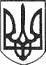 РЕШЕТИЛІВСЬКА МІСЬКА РАДАПОЛТАВСЬКОЇ ОБЛАСТІ(третя позачергова сесія восьмого скликання)РІШЕННЯ27 січня 2021 року                                                                             № 122 -3-VIII Про затвердження Передавального акту балансових рахунків, матеріальних цінностей, активів та зобов’язань Остап’ївської сільської  радиКеруючись Законом України „Про місцеве самоврядування в Україні”, на виконання Плану заходів з реорганізації Остап’ївської сільської ради, затвердженого рішенням Решетилівської міської ради сьомого скликання від 20  січня 2020 року № 845-29-VІІ „Про реорганізацію Остап’ївської сільської  ради шляхом приєднання до  Решетилівської  міської  ради об'єднаної територіальної громади” зі змінами, внесеними  рішенням Решетилівської міської ради сьомого скликання від 06  червня 2020 року № 1013-35-VІІ  “Про внесення змін до рішення Решетилівської міської ради сьомого скликання від 20 січня 2020 року № 845-29-VІІ „Про реорганізацію Остап’ївської сільської  ради шляхом приєднання до  Решетилівської  міської  ради об'єднаної територіальної громади”,  Решетилівська міська радаВИРІШИЛА: Затвердити Передавальний акт балансових рахунків, матеріальних цінностей, активів та зобов’язань Остап’ївської сільської ради (додається).Міський голова                                                              О.А. ДядюноваПідготовлено:Начальник відділу бухгалтерського обліку,                                                         звітності та адміністративно-господарського                                                                забезпечення-головний бухгалтер                                          С.Г. МомотПогоджено:Секретар міської ради							Т.А.МалишНачальник відділу з юридичних питань та управління комунальним майном                        	          Н.Ю. КолотійНачальник відділу організаційно-інформаційної роботи, документообігу та управління персоналом				                    О.О. Мірошник